Country Club Christian Church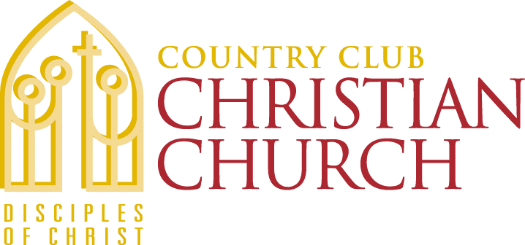 		6101 Ward ParkwayKansas City, MO 64113(816) 333-4917Grants & Special Offerings Funding Guidelines & Application 2021-2022IV. PROPOSAL NARRATIVE Please summarize in a maximum of three pages the following information regarding the organizations grant request. Background – Describe the work of the organization, addressing each of the following: Explain why the organization is requesting funding, what outcomes you hope to achieve and how the funds will be spent if a grant is made. Describe the work of your agency including history, mission statement, the need or problem the organization works to address, population served, and geographical reach. Current programs and accomplishments. Other organizations within the same geographical location providing similar service or programs. Funding Request – Describe the program, service or project for which the organization is seeking funding, addressing the following: If requesting for general operating support, describe how this grant funding would be used. If requesting for a specific program, service or project, please explain the objective of the project including the following details. A statement of its primary purpose and the need or problem that the organization is seeking to address. The population that is served. Strategies used to achieve positive results Anticipated length of project How the program, service or project contributes to the organization’s mission statement. Please explain how the organization will measure the effectiveness of the activities. Describe the criteria for a successful program, service or project and the results the organization expects to have achieved by the end of the funding period. 